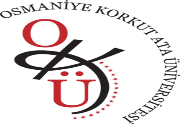 T.C.OSMANİYE KORKUT ATA ÜNİVERSİTESİ SAĞLIK BİLİMLERİ FAKÜLTESİBÖLÜM AÇILMASI İŞ AKIŞ SÜRECİT.C.OSMANİYE KORKUT ATA ÜNİVERSİTESİ SAĞLIK BİLİMLERİ FAKÜLTESİBÖLÜM AÇILMASI İŞ AKIŞ SÜRECİT.C.OSMANİYE KORKUT ATA ÜNİVERSİTESİ SAĞLIK BİLİMLERİ FAKÜLTESİBÖLÜM AÇILMASI İŞ AKIŞ SÜRECİDoküman No :SBF.İŞ.İK.15 İlk Yayın Tarihi :Revizyon Tarihi: 12.09.2022 Revize No :Sayfa :Faaliyet İle İlgili Mevzuat:1.2547 Sayılı Yükseköğretim KanunuFaaliyet İle İlgili Mevzuat:2.2.2.2.Faaliyet İle İlgili Mevzuat:4.4.4.4.Faaliyet İle İlgili Mevzuat:5.5.5.5.Yapılan İşin Süresi:1-3 ay1-3 ay1-3 ay1-3 aySorumlu Personelİş Akış Şemasıİş Akış ŞemasıGörev ve Sorumluluklar (Faaliyetler-Açıklamalar)Görev ve Sorumluluklar (Faaliyetler-Açıklamalar)Fakülte SekreteriBölüm açılması ile ilgili dosyanın FakülteKurulu'na sunulması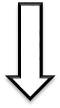 Fakülte Kurulu Kararı ve dosyanın RektörlüğegönderilmesiBölüm açılması ile ilgili dosyanın FakülteKurulu'na sunulmasıFakülte Kurulu Kararı ve dosyanın Rektörlüğegönderilmesi* Dekanlıkca Fakülte bünyesinde açılmak istenen Bölüm'e ait gerekçe ve bilgileri içeren dosya hazırlanarak Fakülte Kurulu'nda görüşülür.*Alınan karar ve ekleri EBYS üzerinden Rektörlük Öğrenci İşleri Daire Başkanlığına gönderilir.* Dekanlıkca Fakülte bünyesinde açılmak istenen Bölüm'e ait gerekçe ve bilgileri içeren dosya hazırlanarak Fakülte Kurulu'nda görüşülür.*Alınan karar ve ekleri EBYS üzerinden Rektörlük Öğrenci İşleri Daire Başkanlığına gönderilir.DekanBölüm açılması ile ilgili dosyanın FakülteKurulu'na sunulmasıFakülte Kurulu Kararı ve dosyanın RektörlüğegönderilmesiBölüm açılması ile ilgili dosyanın FakülteKurulu'na sunulmasıFakülte Kurulu Kararı ve dosyanın Rektörlüğegönderilmesi* Fakülte Kurulunda açılması teklif edilen Bölüm'e ait word ve excell dosyası e-posta ile Rektörlük Öğrenci İşleri Daire Başkanlığına gönderilir.* Fakülte Kurulunda açılması teklif edilen Bölüm'e ait word ve excell dosyası e-posta ile Rektörlük Öğrenci İşleri Daire Başkanlığına gönderilir.HazırlayanSistem onayıYürürlük onayı